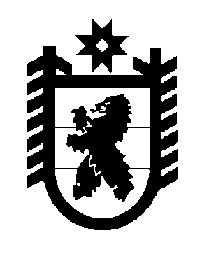 Российская Федерация Республика Карелия    ПРАВИТЕЛЬСТВО РЕСПУБЛИКИ КАРЕЛИЯПОСТАНОВЛЕНИЕот 1 августа 2012 года № 244-Пг. Петрозаводск О признании утратившими силу отдельных постановлений Правительства Республики Карелия Правительство Республики Карелия п о с т а н о в л я е т:Признать утратившими силу:постановление Правительства Республики Карелия от 3 февраля          2006 года № 11-П «Об утверждении Порядка предоставления из бюджета Республики Карелия бюджетам муниципальных районов и городских округов Республики Карелия бюджетных кредитов на покрытие временных кассовых разрывов, возникающих при исполнении указанных бюджетов, и расходов, связанных с ликвидацией последствий стихийных бедствий, а также использования и возврата предоставленных бюджетных кредитов» (Собрание законодательства Республики Карелия, 2006, № 2, ст.160);постановление Правительства Республики Карелия от 21 февраля 2005 года № 17-П «Об утверждении Порядка предоставления и расходования субвенций из Регионального фонда компенсаций бюджетам муниципальных образований Республики Карелия на финансовое обеспечение государственных гарантий прав граждан на получение общедоступного и бесплатного общего образования в муниципальных общеобразовательных учреждениях для реализации государственного стандарта общего образования» (Собрание законодательства Республики Карелия, 2005, № 2, ст.130).            Глава Республики  Карелия                                                            А.П. Худилайнен